Curriculum Vitae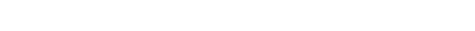 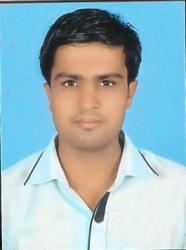 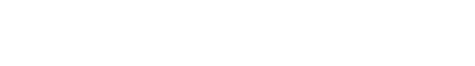 IRFAN  IRFAN.361435@2freemail.com  	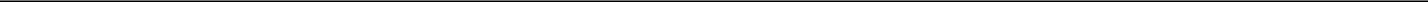 CAREER OBJECTIVEA responsible and challenging position that will allow me to explore my abilities and skills to seek a win-win relationship.KEY SKILLS: - Proficient or familiar with the following technologies, including:-ROLE OF ASSISTANT ACCOUNTANTROLE OF COMPUTER OPERATORROLE OF OFFICE ASSISTANTKnowledge of MS-Office, Ms-Excel, Outlook, Pagemaker & Tally ERP 9Knowledge of finance and accounting principles and practices:Manage all accounting operations based on accounting principles.Maintaining of accounts payable (customer invoicing, receipts and aging) Data entry; Proficiency with Microsoft Office & Excel suite:Knowledge of Windows Platform: - Assembling, Dissembling, Installation, troubleshooting Printers and scannerDUTIES & RESPONSIBILITIES :-Make entries of Bank Cash Payment/ Receipt/ Journal/ Contra Vouchers. Reconcile and analyze financial data in various systems.Preparing financial documents such as invoices bills and accounts payable and receivable; Completing purchase orders.Establishes, maintains and coordinates the implementation of accounting and accounting control procedures.Develop, implement, modify and document recordkeeping and accounting systems, making use of current computer technology.Entering the daily sales report – retail. Data entry management;Prepare statements and other financial reports; Managing day-to-day transactions;Reconciliation of ledgers and bank statement;Recording of daily accounting transactions in System;Complete general ledger operations. Performs other related tasks as directed by the head of the department.EXPERIANCEThree year experience Computer Operator From Bhagirath Dairy Pvt. Ltd in India. From 25 July 2011 To 30 June 2014One Year experience Computer Operator & Assistant accountant from St. Paul’s School from 01 July 2014 to 30 June 2015.Two Year accountant and cashier experience in Jupiter College from 01 July 2015 to 31 March 2017.QUALIFICATIONSenior Secondary from BSER, Ajmer (Rajasthan) in the year 2011.Graduate from B.A. of MDS University in India.Certificate in Computer Hardware & Networking, TallyDiploma in Two Year Teaching (STC)PROFESSIONAL QUALIFICTIONCertificate in Computer Hardware and Networking from IIHT center Certificate in Financial Accounting (Tally ERP 9)Computer Basic Certificate (RS-CIT)OTHEREnglish typing speed 40-50 wpm Hindi typing speed 25-35wpmFull Working of Computer Ms office, excel, outlook & Internet as well.INTEREST & ACTIVITIESTrying to get and learn new Ideas follows them and Internet Surfing.PERSONAL RECORDDate of Birth:20 July 1986Father’s name:Asgar AliMarital Status:Unmarried